Proiect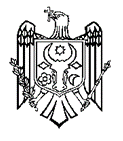 GUVERNUL REPUBLICII MOLDOVAHOTĂRÂRE nr.din                                        2024Chișinăuprivind transmiterea unor încăperi din administrarea
Agenției Proprietății Publice în administrarea Agenției Geodezie, Cartografie și Cadastru În temeiul art. 6 alin. (1) lit. a1) și art. 14 alin. (1) lit. c) din Legea nr. 121/2007 privind administrarea și deetatizarea proprietății publice (Monitorul Oficial al Republicii Moldova, 2007, nr. 90-93, art. 401), cu modificările ulterioare, Guvernul HOTĂRĂȘTE:Se transmit cu titlu gratuit, din administrarea Agenției Proprietății Publice (gestiunea Întreprinderii de Stat „Institutul de Proiectări pentru Organizarea Teritoriului”), în administrarea Agenției Geodezie, Cartografie și Cadastru (gestiunea Instituției Publice Cadastrul Bunurilor Imobile), 2,24% cotă-parte din bunul imobil cu număr cadastral 0100201.029.01 (sau suprafața de 494,0 m.p, ce se constitue din încăperile amplasate la subsol cu nr. 12-17, 19, 21-25 ,41, 42), amplasate în mun. Chișinău, str. Ialoveni, 100/b,. Agenția Proprietății Publice în comun cu Agenția Geodezie Cartografie și Cadastru vor institui comisia de transmitere a bunurilor și vor asigura, în termen de 30 de zile, transmiterea bunurilor imobile menționate la punctul 1, în conformitate cu prevederile Regulamentului cu privire la modul de transmitere a bunurilor proprietate publică, aprobat prin Hotărârea Guvernului nr. 901/2015.Prezenta hotărâre intră în vigoare la data publicării în Monitorul Oficial al Republicii Moldova.  Prim-ministru						Dorin RECEANContrasemnează:Viceprim-ministru,ministrul dezvoltării economice și digitalizării					Dumitru ALAIBA